                   Montana Secretary of State Linda McCulloch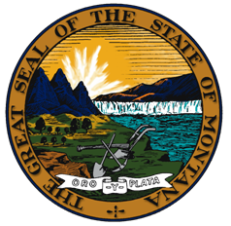                                         Elections and Government Services Division				   Sos.mt.gov           soselections@mt.govElection Disaster and Contingency Planning Disaster and contingency planning is a vital tool in the election day planning process.  Each county election administrator should have a disaster and contingency plan on file.  Following is an outline to be used as a tool to help prepare a plan.Identify potential types of disasters and/or contingencies, and draft a plan for each potential disaster:  Natural Disaster (snow/ice, flooding, tornado, fire, etc.)Health-Related Disaster (influenza outbreak, etc.)Unexpected Poll Worker ShortageShortage of Ballots or other Critical SuppliesPhone System CrashBomb ThreatPower Failure (election office, polling place, etc.)Internet Connection ProblemOtherDevelop and put in writing a line of succession for staffing the election office.Designate staff responsible for each task in the event of a disaster or contingency.Identify agencies that can assist with a disaster or contingency.Create a list of key contact people for any identified agencies.Compile emergency contact information to include key personnel and after hours contact information for:Disaster and Emergency ServicesLaw enforcementFire departmentPhone companyInternet providerHealth departmentState election officeSee “Polling Place Relocation Checklist” form (attached) if you need to do an emergency relocation of a polling place.Sample Plan is attached – note:  sample plan does not include every possible disaster and/or contingency.SAMPLE PLAN – Please adapt to individual county needsSample Disaster and Contingency Plan (cont.)Plan for Ballot Shortages (describe procedures)Plan for Poll Worker Shortages(describe procedures)(Sample) Plan for Voter Registration and Ballot Issuance Manual Procedures in Case of Power Failure:In the event of an Internet and/or power failure on election day, the following procedures shall be followed for registering voters and for issuing absentee ballots:Voter RegistrationVoter registration forms must be accepted and any applicants must be provisionally registered until the means to verify the identification number of each applicant is available.Issuing Absentee BallotsA paper log for each precinct must be kept that includesThe name of each voterThe ballot stub number for each voterAll ballots must be issued provisionally to new registrants who were provisionally registered (see 1. a.)Provisional ballots can be resolved when the identification number of the applicant is verified, unless there is any other reason for the ballot to remain provisional.Regular ballots may be issued to existing voters who are not late registering. (Sample) Plan for Ballot Tabulation Procedures in the Event of a Power Failure or Failure In the event of an power failure or equipment failure on election day, the following procedures shall be followed for tabulation of ballots:Counting boards must convene at the location designated by the county election administrator at the designated time for counting of ballots by hand.Procedures outlined in the Recount Guide should be followed, to the extent applicable, for hand counting paper ballots.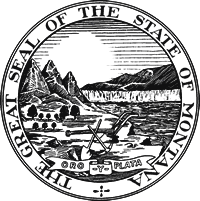 Polling Place Relocation Procedures ChecklistChief election judge or polling place manager will use this checklist in the event of an emergency that requires relocation of the polling place.  This checklist is a sample only.  Please modify as necessary for county-specific procedures.for use by chief election judge or polling place manager at polling place in case of emergencyfor use by chief election judge or polling place manager at polling place in case of emergency1.	Is there an immediate threat to the safety of voters and election judges?         If so, evacuate voters and judges, then call 911 immediately.2.  	If there is not an immediate safety threat:  Contact the County Clerk and Recorder/Election Administrator at (insert phone number): ___________________ Evacuate voters in a calm manner.  Let voters who have a ballot finish voting, unless threat is imminent  Seal and secure ballots for transport  Before you turn off voting machines, note the number of ballots on each machine so that the number can be verified at the new location  Secure voting equipment and prepare for transport Transport equipment and supplies to your designated relocation area using bi-partisan teams of judges Post Polling Place Relocation Signs where they are easily visible at  evacuated polling place  Set up machines, ballots and other supplies at the new polling place   Verify that seals on equipment and ballot boxes are intact After voting machines are turned on, verify that the number of ballots on each machine is the same.  New “zero” tapes are not required  Resume voting as quickly as possible  Contact the County Clerk/Election Administrator when relocation is complete 1.	Is there an immediate threat to the safety of voters and election judges?         If so, evacuate voters and judges, then call 911 immediately.2.  	If there is not an immediate safety threat:  Contact the County Clerk and Recorder/Election Administrator at (insert phone number): ___________________ Evacuate voters in a calm manner.  Let voters who have a ballot finish voting, unless threat is imminent  Seal and secure ballots for transport  Before you turn off voting machines, note the number of ballots on each machine so that the number can be verified at the new location  Secure voting equipment and prepare for transport Transport equipment and supplies to your designated relocation area using bi-partisan teams of judges Post Polling Place Relocation Signs where they are easily visible at  evacuated polling place  Set up machines, ballots and other supplies at the new polling place   Verify that seals on equipment and ballot boxes are intact After voting machines are turned on, verify that the number of ballots on each machine is the same.  New “zero” tapes are not required  Resume voting as quickly as possible  Contact the County Clerk/Election Administrator when relocation is complete Disaster/Contingency ScenariosTask ListStaff Responsible for TaskAssisting Agency(s)Emergency ContactAfter Hours ContactNatural DisasterProvide transportation to critical staffProvide Power Provide Internet service if possibleProvide phone service/forwardingProvide PC desktop access to critical staffCommunication to PublicHealth-Related DisasterSet up protocol for polling places.Contact public health departmentPublish/post warning notices to publicCommunication to PublicElection AdministratorElection AdministratorElection StaffDESPublic HealthNAJohn Doe 444-5555NAJohn Doe433-5111NAPoll Worker ShortageCall back-up poll workersInstructions to poll workers who may be short-staffedDeputy Election AdministratorElection AdministratorBallot/Supply ShortageContact election administratorCopy sufficient number of ballots; hand-number; give voting instructions to poll workers (must vote and tabulate by hand, etc.)Amend ballot reports to indicate additional ballotsChief Election JudgeElection AdministratorElection AdministratorPhone System CrashNotify phone service providerNotify Secretary of State electionsNotify publicProvide cell phones if applicableDeputy Election AdministratorElection  Administrator (use cell)Bomb ThreatClear election office/polling place if imminentContact law enforcementCommunication to Public if necessaryLaw Enforcement or Chief Election JudgeElection Administrator or Chief Election JudgePower FailureContact election administratorContact SOS election officeContact power service providerInstructions for poll workers on how to vote manuallyPlan for registering voters and issuing ballots manuallyPlan for tabulation of ballotsChief Election JudgeElection AdministratorInternet ProblemContact SOS Elections divisionContact internet service providerPlan for registering voters and issuing ballots manuallyElection AdministratorCounty IT ManagerElection Administrator